5th International Conference on Sustainable DevelopmentRome, Italy, 6-7 September 2017                                                 http://ecsdev.org/index.php/conference                                                 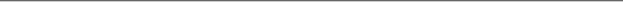 Please complete this form and email as an attachment to icsd@ecsdev.orgPLEASE NOTE: If your proposal is accepted, you will need to submit a paid conference registration.  To appear in the conference program, you must submit a paid registration before the regular deadline.YOU WILL BE ADVISED BY EMAIL OF THE PROGRESS OF YOUR SUBMISSION WITHIN 1-3 WEEKS, DEPENDING ON THE TIMING OF YOUR SUBMISSION.  SEE WEBSITE FOR DETAILS.PLEASE NOTE: If your proposal is accepted, you will need to submit:A paid conference registration to attend the conference and to appear in the conference program.The full article. Accepted manuscripts can be published in the European Journal of Sustainable Development* or in the Book of Proceedings ICSD 2017.*EJSD follows an Open Access Policy. Intellectual Property Rights are reserved under the Creative Commons Attribution-Non Commercial license. 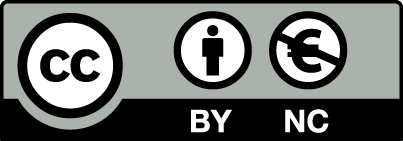 PROPOSAL DETAILSProposalTitle The main title of the work.Presentation TypePlace [X] below as applicable:[   ] Paper Presentation [   ] Poster/ Exhibit[   ] Virtual PresentationPlease see the website for ProposalGuidelines and Proposal Types beforesubmitting your final proposal.Proposal Description (Abstract)Proposal description in the form of an abstract, summary, or synopsis of 150-200 words. Description should include all of the required components outlined in the Proposal Submission Guidelines on the website.  - May be broken into multiple paragraphs by using line returns. - Do not use references or notes - such information may be provided in the final version of your paper for refereeing.Keyword Set- Limit to no more than 5-7 keywords that best categorize your work.Knowledge Focus[    ]  Practice Focus[    ]  Research Focus[    ]  Theory FocusChoose the Focus that best represents your presentation.  See Proposal Guidelines for required proposal elements for each type.  Presenter Theme SelectionPlace [X] below as applicable:Conference Themes:[   ] Economic Sustainability[   ] Environmental Sustainability[   ] Socio-Cultural Sustainability  Please select the theme into which your presentation fits best.- Theme selections are used by the Conference Program Committee to organize presentations into related sessions.  - If the title or descriptions in the proposal do not appear to fit the selected theme, the Conference Program Committee reserves the right to re-categorize the presentation. Full Paper Publication PreferencePlace [X] below as applicable:Choose only one:[   ] European Journal of Sustainable       Development   ISSN [   ] Book of Proceedings ICSD 2017,         Full Papers  ISBN  Note that accepted manuscripts can be published in the : - EJSD Journal (ISSN) print and on-line edition, or- Book of Proceedings ICSD 2017 (ISBN) print edition only.FIRST AUTHOR DETAILSHonorific/TitleTitles or qualifications that appear before your name. e.g. Dr;  Prof.;  Assoc/Prof.; etcGiven NamesFirst or Personal NameSurnameSurname or Family NameEmailThis is compulsory as your proposals cannot be submitted without an email address.Your Participation StatusPlace [X] below as applicable:[   ] Participant [   ] Non ParticipantNon participants include co-authors who need to be credited, but who are otherwise not participating.AddressAffiliated OrganizationName of your organization, i.e., the university, school, companyBiographyPlease provide a short third-person bio. Start by Honorific/title, Given Name, Surname, Affiliated Organization (compulsory), background and interests.-  100-150 words recommended. Entry of more than 200 words not possible. This paragraph will be published in the 5th 2017 Book of Abstracts .Possible example: Dr. Mario Rossi is Professor and Director of Forestry School, University of Milan, Italy. Head of AF-4 Research Group where investigates on environmental monitoring of the water status and assess environmental impact…CO-PRESENTER/CO-AUTHOR DETAILS   2Your Participation StatusPlace [X] below as applicable:[   ] Participant [   ] Non ParticipantNon participants include co-authors who need to be credited, but who are otherwise not participating.Biography Please provide a short third-person bio. Start by Honorific/title, Given Name, Surname, Affiliated Organization (compulsory), background and interests.-  100-150 words recommended. Entry of more than 200 words not possible. This paragraph will be published in the 5th 2017 Book of Abstracts .CO-PRESENTER/CO-AUTHOR DETAILS  3Your Participation StatusPlace [X] below as applicable:[   ] Participant [   ] Non ParticipantNon participants include co-authors who need to be credited, but who are otherwise not participating.Biography Please provide a short third-person bio. Start by Honorific/title, Given Name, Surname, Affiliated Organization (compulsory), background and interests.-  100-150 words recommended. Entry of more than 200 words not possible. This paragraph will be published in the 5th 2017 Book of Abstracts ..CO-PRESENTER/CO-AUTHOR DETAILS   4Your Participation StatusPlace [X] below as applicable:[   ] Participant [   ] Non ParticipantNon participants include co-authors who need to be credited, but who are otherwise not participating.Biography Please provide a short third-person bio. Start by Honorific/title, Given Name, Surname, Affiliated Organization (compulsory), background and interests.-  100-150 words recommended. Entry of more than 200 words not possible. This paragraph will be published in the 5th 2017 Proceedings, Book of Abstracts CO-PRESENTER/CO-AUTHOR DETAILSWHEN LISTING PRESENTERS, PLEASE LIST THEM IN ORDERIf there are multiple presenters/authors provide the requested detail of each presenter or author. If you have little detail about the co-presenters/author you will still need to supply the following compulsory information:Given nameSurnameAffiliated Organization List the presenters or authors in the exact order in which you wish them to be listed in the program and publication.All Participant presenters and authors must register separately once the proposal has been accepted.Non Participant co-authors do not need to register. It is sufficient the registration of the primary author.WHEN LISTING PRESENTERS, PLEASE LIST THEM IN ORDERIf there are multiple presenters/authors provide the requested detail of each presenter or author. If you have little detail about the co-presenters/author you will still need to supply the following compulsory information:Given nameSurnameAffiliated Organization List the presenters or authors in the exact order in which you wish them to be listed in the program and publication.All Participant presenters and authors must register separately once the proposal has been accepted.Non Participant co-authors do not need to register. It is sufficient the registration of the primary author.WHEN LISTING PRESENTERS, PLEASE LIST THEM IN ORDERIf there are multiple presenters/authors provide the requested detail of each presenter or author. If you have little detail about the co-presenters/author you will still need to supply the following compulsory information:Given nameSurnameAffiliated Organization List the presenters or authors in the exact order in which you wish them to be listed in the program and publication.All Participant presenters and authors must register separately once the proposal has been accepted.Non Participant co-authors do not need to register. It is sufficient the registration of the primary author.AgreementIn submitting this proposal,  I agree to have read and fully understand the instructions of this form and to accept the conditions stated in the Call for Papers Agreement and Disclosure Policy available at the link:http://www.ecsdev.org/index.php/conference/agreement-and-disclosure